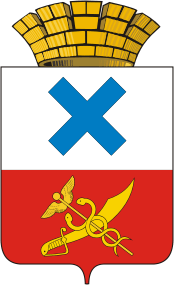 ПОСТАНОВЛЕНИЕадминистрации  Муниципального  образования  город  Ирбитот   7 февраля 2018 года №  181- ПА                                      г. ИрбитО внесении изменений в постановление администрации     Муниципального образования город Ирбит  от 18 октября 2017 года№ 1818 «Об определении видов обязательных работ и перечня предприятий, организаций и учреждений, в которых лица, которым назначено административное наказание  в виде обязательных работ, отбывают обязательные работы на  территории Муниципального образования город Ирбит»Рассмотрев обращения временно исполняющего обязанности начальника межмуниципального отдела МВД России «Ирбитский», подполковника полиции А.В. Талькина, руководствуясь статьями 3.13, 32.13 Кодекса Российской Федерации об административных правонарушениях от 30.12.2001 № 195-ФЗ, в целях создания необходимых условий для отбывания наказания лицами, которым по постановлению суда назначено административное наказание в виде обязательных работ на территории Муниципального образования город Ирбит, администрация Муниципального образования город ИрбитПОСТАНОВЛЯЕТ:1. Внести в Перечень предприятий, организаций и учреждений, в которых лица, которым назначено административное наказание  в виде обязательных работ, отбывают обязательные работы на  территории Муниципального образования город Ирбит, утвержденного постановлением  администрации Муниципального образования город Ирбит  от 18 октября  2017 года № 1818 «Об определении видов обязательных работ и перечня предприятий, организаций и учреждений, в которых лица, которым назначено административное наказание  в виде обязательных работ, отбывают обязательные работы на  территории Муниципального образования город Ирбит» следующие изменения:1.1. пункт 17 «Филиал по Ирбитскому району ФКУ «Уголовно-исполнительная инспекция» ГУФСИН» исключить;       1.2. пункт 18 «Межмуниципальный отдел МВД России «Ирбитский» исключить;       1.3. пункт 20 «ФКУ СИЗО-2 ГУФСИН России по Свердловской области» исключить.2. Опубликовать настоящее постановление в общественно-политической газете «Восход» и разместить  на официальном сайте администрации Муниципального образования город Ирбит.3. Контроль за исполнением настоящего постановления оставляю за собой.Глава Муниципального                                                            образования город Ирбит                                                                    Г.А. Агафонов